Segreteria di Roma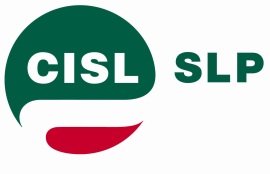 FIRMATA LA NUOVA INTESA CHE REGOLA LE MOBILITA’ NAZIONALI DI TUTTI I PROFILI PROFESSIONALI, PER IL PROSSIMO TRIENNIO 2013, 2014 E 2015.LE DOMANDE DOVRANNO ESSERE EFFETTUATE NEL PERIODO  1 FEBBRAIO/ 15 FEBBRAIO DI OGNI ANNO, IN VIA TRANSITORIA, PER IL SOLO ANNO 2013 LE DOMANDE DOVRANNO ESSERE PRESENTATE NEL PERIODO 15/30 GIUGNO, FINO ALL’ESPOSIZIONE DELLE NUOVE GRADUATORIE, TROVA APPLICAZIONE L’ATTUALE GRADUATORIA RELATIVA AL 2012.LE DOMANDE DOVRANNO ESSERE PRESENTATE ESCLUSIVAMENTE TRAMITE L’APPLICATIVO “POSTEPERNOI”, DIRETTAMENTE OPPURE TRAMITE IL RESPONSABILE DELL’UFFICIO RIVOLGENDOSI ALLA PROPRIA FUNZIONE DI RISORSE UMANE REGIONALE.CONTRATTO DI LAVORO A TEMPO INDETERMINATO SIA PART-TIME CHE FULL TIME, ASSENZA DI CONTENZIOSO RELATIVO ALLA RIAMMISSIONE, 18 MESI DI ANZIANETA’ DI SERVIZIO E DI PERMANENZA NELLA SEDE, ( PER IL PERSONALE PART-TIME NON SARA’ OGGETTO DI RIPROPORZIONAMENTO ), MANTENIMENTO DELLA MEDESIMA MANSIONE.CONDIZIONI FAMILIARIFAMIGLIA MONOPARENTALE			punti 10CONIUGE O IN ASSENZA PRIMO FIGLIO		punti 7CIASCUN FIGLIO FINO A 8 ANNI			punti 6CIASCUN FIGLIO DA 9 A 18 ANNI		                punti 5	FAMIGLIA MONOPARENTALE			punti 5GENITORE A CARICO				punti 3PER OGNI ANNO DI SERVIZIO			punti 0,75PER I PART-TIME  IL PUNTEGGIO SARA’ RIPROPORZIONATO ALL’EFFETTIVO SERVIZIO.FINOA A 15 GIORNI DI MALATTIA			punti 15DAL 16.mo  AL 20.mo GIORNO			punti 0,50 DI PENALIZZAZIONE AL GIORNODAL 21.mo 					punti      1 DI PENALIZZAZIONE AL  GIORNONON SONO CONSIDERATE ASSENZE GLI INFORTUNI, LE INTERDIZIONI PER MATERNITA’ O PATERNITA’, I PERMESSI RSU/RLS ED I RICOVERI OSPEDALIERI.IL PERSONALE AFFETTO DA GRAVI PATOLOGIE, COME INDICATE ALL’ART. 41 CCNL 14 APRILE 2011, COMPRESI I COMPONENTI DEL NUCLEO FAMILIARE CONVIVENTI, SE RIENTRANTI NELLE PATOLOGIE RICHIAMATE, VERRANNO VALUTATE INDIPENDENTEMENTE DAI CRITERI ESPOSTI.